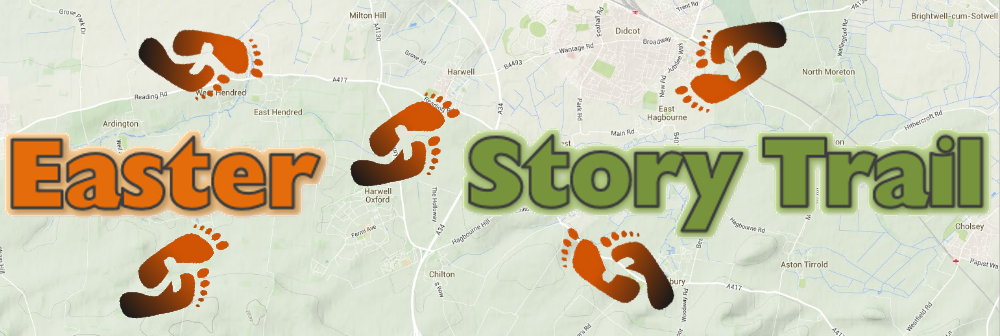 Well done on finishing the trail and cracking the code!Answer:    __ __ __ __ __       __ __       __ __ __ __ __ __ __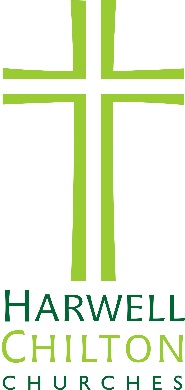 Name:Phone number: